Formulaire de demande de devis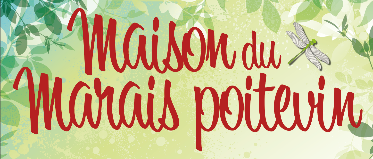 pour une visite guidée de la Maison du Marais poitevin*S’l y a des personnes à mobilité réduite, merci de nous indiquer leur nombre : ___________Information(s) supplémentaire(s) que vous souhaiteriez nous communiquer (exemple : visite guidée en langue étrangère, personnes non voyantes, …) :___________________________________________________________________________Compléments d’informations pour la facturation :Votre nomVotre adresse mailVotre numéro de téléphoneDate souhaitée pour la visite guidéeHoraire souhaité pour la visite guidéeLe nom du groupeLe nombre d’adulte*Le nombre d’enfant de plus de 12 ansLe nombre d’enfant de 12 à 6 ansLe nombre d’enfant de moins de 6 ansNom auquel doit être libellée la factureAdresse postale complète devant apparaître sur la factureAdresse mail pour envoi de la factureLe règlement de la facture se fera(merci de rayer la mention inutile)sur place le jour de la visiteà réception de la facture